ΣΥΛΛΟΓΟΣ ΕΚΠΑΙΔΕΥΤΙΚΩΝ Π. Ε.                    Μαρούσι  22 – 9 – 2022                                                                                                                    ΑΜΑΡΟΥΣΙΟΥ                                                   Αρ. Πρ.: 220  Ταχ. Δ/νση: Μαραθωνοδρόμου 54                                             Τ. Κ. 15124 Μαρούσι                                                            Τηλ.: 2108020697 Fax:2108020697                                                       Πληροφ.: Δ. Πολυχρονιάδης 6945394406                                                                                     Email:syll2grafeio@gmail.com                                           Δικτυακός τόπος: http//: www.syllogosekpaideutikonpeamarousiou.gr                                                           Προς:                 ΤΑ ΜΕΛΗ ΤΟΥ ΣΥΛΛΟΓΟΥ                                               Κοινοποίηση: Δ. Ο. Ε., Συλλόγους Εκπ/κών Π. Ε. της χώρας                                                                 Θέμα : « Ανασυγκρότηση  του Δ. Σ. του Συλλόγου Εκπ/κών Π. Ε. Αμαρουσίου για το συνδικαλιστικό έτος 2021 – 2022 & καταμερισμός Δημοτικών Σχολείων & Νηπιαγωγείων του Συλλόγου Εκπ/κών Π. Ε. Αμαρουσίου στα μέλη του Δ. Σ. για ενημέρωση».Συναδέλφισσες και συνάδελφοι,το Δ. Σ. του Συλλόγου Εκπ/κών Π. Ε. Αμαρουσίου, στη συνεδρίασή του της 5ης – 9 – 2022, ύστερα από τις παραιτήσεις των μελών του: α) Μαρίας – Νεφέλης Οικονόμου και β) Χριστόπουλου Βασίλη (λόγω αλλαγής συλλόγου) ανασυγκροτήθηκε με την εξής σύνθεση:    Πρόεδρος :           Πολυχρονιάδης Δημήτριος            ΔΙΕΞΟΔΟΣ    Αντιπρόεδρος :    Σαρδέλης Ιωάννης                         Α.Σ.Ε. – Π.Α.Μ.Ε.     Γραμματέας :       Κοκκινομηλιώτης Γιώργος          ΔΙΕΞΟΔΟΣ     Ταμίας :                Λελεδάκη Ρούλα                            Δ.Α.Κ.Ε.                                 Μέλος :                 Σαπουνάς Γιώργος                        ΔΙΕΞΟΔΟΣ       Μέλος :                 Ζαρωτιάδου Φωτεινή                  ΔΙΕΞΟΔΟΣ   Μέλος :                 Σταυρόπουλος Ανδρέας                Α.Σ.Ε. – Π.Α.Μ.Ε.          Υπενθυμίζουμε ότι οι τακτικές συνεδριάσεις του Δ. Σ. γίνονται την πρώτη Δευτέρα εκάστου μηνός στις 20:00 (στο 8ο Δημ. Σχ. Αμαρουσίου – Μαραθωνοδρόμου 54, Μαρούσι) και είναι ανοιχτές (όπως και οι έκτακτες συνεδριάσεις του Δ. Σ.) στα μέλη του συλλόγου, ώστε όποιος/-α επιθυμεί να προσέρχεται σ’ αυτές.    Με βάση απόφαση του Δ. Σ. του συλλόγου  τα μέλη του θα ενημερώνουν τα σχολεία και νηπιαγωγεία της περιοχής ευθύνης του ως εξής: Πολυχρονιάδης Δημήτριος: (τηλ. οικίας 2108068683, τηλ. σχολείου: 2108020697, κιν. τηλ.: 6945394406):Δημοτικά Σχολεία: 1ο, 3ο, 4ο, 10ο, 11ο, 13ο , 15ο  Δημ. Σχ. Αμαρουσίου, 1ο Ειδικό Δημοτικό Σχολείο Αμαρουσίου (Σικιαρίδειο).   Νηπιαγωγεία : 2ο, 3ο , 4ο,  6ο , 7ο, 8ο, 12ο, 16ο Νηπ. Αμαρουσίου, Ειδικό Νηπιαγωγείο Αμαρουσίου (Σικιαρίδειο).  Σαρδέλης Γιάννης:(τηλ. οικίας 2108062949, τηλ. σχολείου 2108071312,  κιν. τηλ.:  6949665631): Δημοτικά Σχολεία : 8ο Δημ. Σχ. Κηφισιάς, 1ο Δημ. Σχ. Νέας Ερυθραίας, 2ο & 3ο Δημ. Σχ. Νέας Ερυθραίας,  Δημ. Σχ. Εκάλης, 2ο Δημ. Σχ. Πεύκης, 4ο, 3ο Δημ. Σχ. Πεύκης.  Νηπιαγωγεία: 7ο, 10ο Νηπ. Κηφισιάς, 1ο, 2ο Νηπ. Νέας Ερυθραίας, Νηπιαγωγείο Εκάλης,  1ο, 3ο, 4ο, 5ο Νηπ.  Πεύκης. Κοκκινομηλιώτης Γιώργος: (τηλ. οικίας 210 6105426, τηλ. σχολείου 210 8052552  κιν. τηλ.: 6974893573): Δημοτικά Σχολεία : 5ο, 6ο, 7ο, 8ο, 9ο, 16ο , 18ο Δημ. Σχ. Αμαρουσίου, Δημοτικό Σχολείο Κωφών – Βαρήκοων Πεύκης, Νηπιαγωγεία : 1ο, 5ο, 9ο, 10ο, 11ο,  13ο, 18ο, 19ο Νηπ. Αμαρουσίου, Νηπιαγωγείο Κωφών – Βαρήκοων Πεύκης. Λελεδάκη Ρούλα: (τηλ. σχολείου: 2108071526, κιν. τηλ.: 6944531901)Σαπουνάς Γιώργος:( τηλ. σχολείου :210 8048669, κιν. τηλ. : 6977460590) Δημοτικά Σχολεία : 1ο ,2ο, 3ο , 4ο Δημ. Σχ. Μελισσίων.Νηπιαγωγεία: 1ο, 2ο, 3ο, 4ο, 5ο, 6ο Νηπ. Μελισσίων.Ζαρωτιάδου Φωτεινή: ( τηλ. σχολείου: 2108077517 , κιν. τηλ.: 6907080619):Δημοτικά Σχολεία: 1ο, 2ο, 4ο, 5ο Δημ. Σχ. Κηφισιάς.Νηπιαγωγεία: 1ο, 5ο, 8ο Νηπ. Κηφισιάς   Σταυρόπουλος Ανδρέας: (τηλ. σχολείου: 2108077517   –  κιν. τηλ.: 6946191219 ): Δημοτικά Σχολεία : 3ο, 6ο, 7ο, Δημ. Σχ. Κηφισιάς, 1ο Δημ. Σχ. Πεύκης. Νηπιαγωγεία:  2ο, 3ο, 4ο, 6ο, 9ο, 10ο  Νηπ. Κηφισιάς, 2ο Νηπ. Πεύκης.   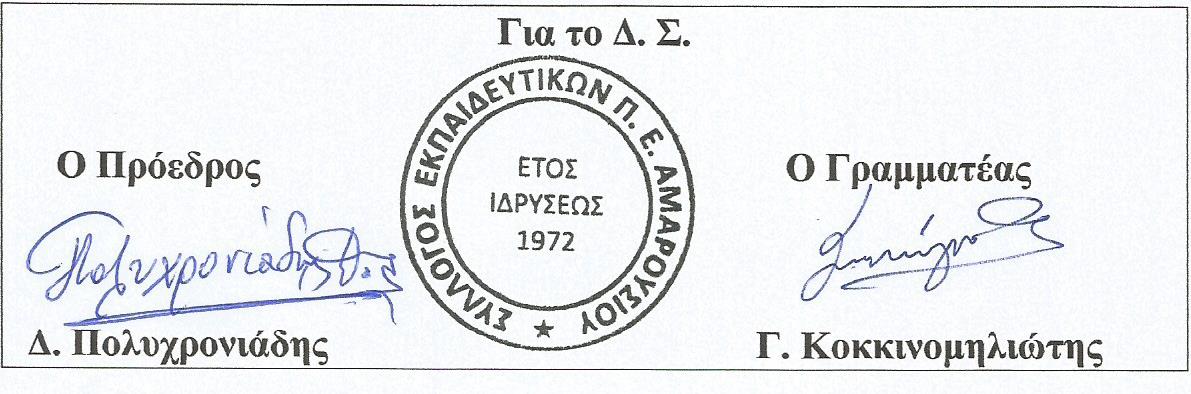 